Алгоритм для обучающихся в режиме дистанционного обучения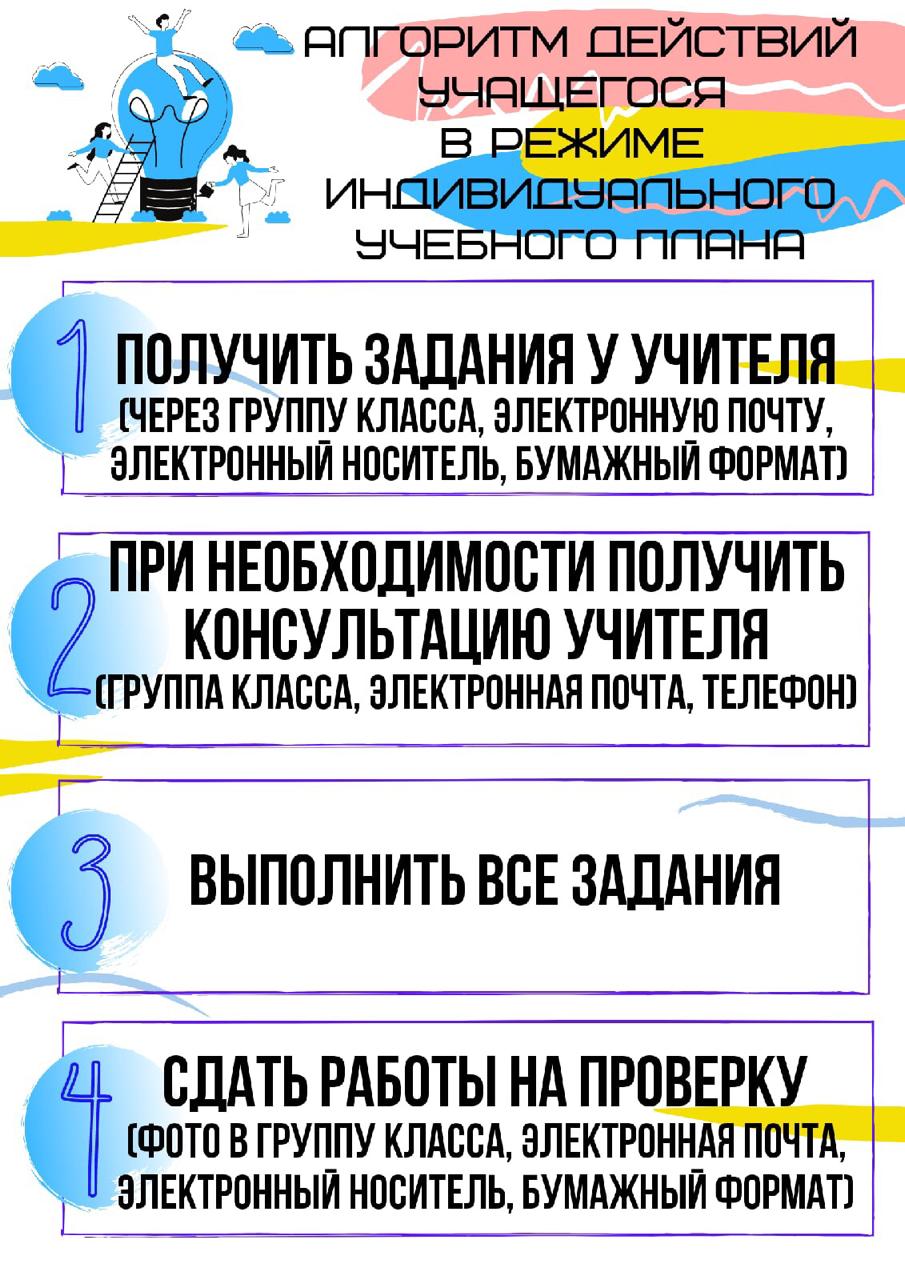 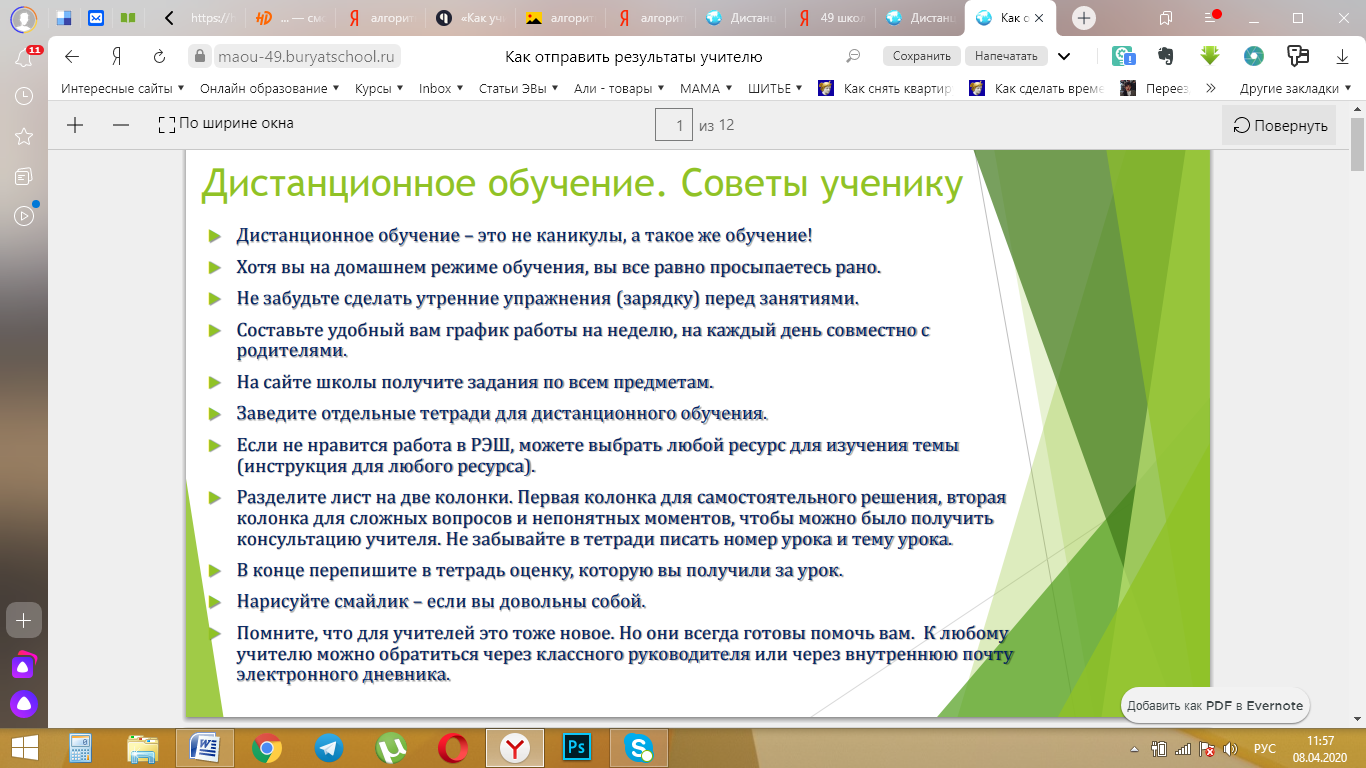 По всем вопросам, возникающим в ходе дистанционного обучения, Вы можете обращаться к своим классным руководителям или к администрации школы: 